03/23/2015 Full Senate MinutesSecretary:Role CallThank you to budget committee and campus relations committee for always submitting reports on time!President:   There is an Archway on March 24, where I will be speaking to the officers (with Emma) about   Off campus food points survey: Please click on this link and fill out. It is imperative that everyone does this before this week is over. http://goo.gl/forms/z6Y5OQK5V6  We will be voting on Gender Inclusive Housing endorsement today  We have asked each committee to send us their goals for the end of the semester  Parent’s Council meeting on April 11   Thank you all for your patience regarding the Student Activity Fee talks. We will have a formal recommendation next Monday Vice President:-Off-Campus Food Point Survey-Gender Inclusive Housing Resolution (To be discussed in New Business)- Archway Tomorrow- Thank you for patience and input on increase in Student Activity FeeAcademic Affairs:Working on filling student faculty positionsCampus Relations:-Invite your friends to the Facebook event for the selfie contest!! Encourage people to upload their photos! -Currently working on updating the WCSA website!Residential Affairs:Send out info about where hydration stations are locatedfollow up with Gene about milkshake machine to go outside of ThomsonHayes recycling: interested in making recycling signs Lid holesWorking on sports equipment rentals. Dustin is working on writing the plans and I am going to meet with him to see how that will workMeeting with Daryl Phelps about recycling on campusSweatshirts have been orderedZoe- working with residential life about SLU renewal process so that students that are slushing will know that their house will be renewedPart Time Students:   Agree should be charged part fee   we use for Student organization event funding, campus activity funding, conference registration, travel. Other schools cost more
Treasurer:Comment card about getting student activity fee back- it is pretty much impossible to gauge how much each student uses the student activity fee. It sits in roll over and is used in the future. This is why we encourage people to write proposals and try to get the most out of the student activity fee. Budget Requests Discussed: Rock the Block Budget: 	Amount Requested: $890.00		Advertising/Marketing Supplies: $50.00		Advertising/Marketing T-shirts: $840.00	Amount Funded: 801.00Advertising/Marketing Supplies: $45.00		Advertising/Marketing T-shirts: $756.00	*Vote: Unanimously funded 90% of the requestFiredogs Spring Supplemental Budget Request:	Amount Requested: $3,300.00		Field Cones: $28.00AUDL Game: 			Conference Fees: $200.00			Gas or mileage charges: $339.00		Regionals: 			Gas or mileage charges: $1,473.00			Lodging charges: $960.00			Registration Fee: $300.00	Amount Funded: $2075.85Field Cones: $26.00AUDL Game: 			Conference Fees: $100.00			Gas or mileage charges: $153.00		Regionals: 			Gas or mileage charges: $662.85			Lodging charges: $864.00			Registration Fee: $270.00	*Vote: unanimous, one abstaining 

Rock the Block: 	Amount Requested: $650.00		Performer/Artist Fees: $650.00	Amount Funded: $0.00		Performer/Artist Fees: $0.00*Vote: Unanimous vote to not fund this event because of double fundingEnvironment & Wildlife Club: * Reallocate the money from the Columbus Zoo budget to buy light my fire sporks & stainless steel straws to distribute during Green Week* Vote: Reallocate $308 for the sporks and stainless steel straw Other Topics Discussed: Budgetary Guidelines: 	IV Committee Oversight and Post-Allocation Procedures part C – stopped at V Allocation Policies part JAPC:Passed out comment cardsWorking on the agenda for full senate meetings and will have it next weekAdvisor:Dean Goldsberry was not hereOld Business:Gender Inclusive Housing resolution and proposal from spectrum resource center. Proposal has been sent out with drafted letters from residential life and other letters of support. We are drafting a resolution of support to voice that WCSA supports their efforts. Voting of resolution: No objections, one abstention. Resolution passed. New Business:Jess read resolution about concerns with the raise in tuition. Will be voted on next week after a second reading. Announcements:Kappa Alpha Theta alcohol awareness weekBrittany Spicer- I am running for Vice President of senior class council, voting is this weekCulture Club is Sunday 5-8BMS training for clubs Tuesday and Wednesday 4-5Elizabeth Raphael- Health fair is this week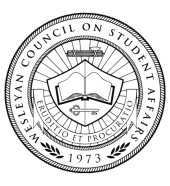 